INFORME DE GESTORIA DEL TERCER AÑO DE EJERCICIO CONSTITUCIONAL DE LA SEXAGESIMA PRIMERA LEGISLATURA DEL CONGRESO DEL ESTADO DE COAHUILA DE ZARAGOZA.DIP. GRACIELA FERNANDEZ ALMARAZPRESENTACION.- 	La sexagésima primera legislatura del congreso del estado y a nombre de mi cargo como diputada local del séptimo distrito y como parte de mis obligaciones de acuerdo a la ley de acceso a la información pública para el estado de Coahuila de Zaragoza, me permito brindar el informe correspondiente al mes de enero, realizadas en la casa de gestoría ubicada en;  av. Zaragoza N.112 oriente en la ciudad de Matamoros Coahuila.A T E N T E M E N T ESaltillo, Coahuila de Zaragoza,  a 31 de ENERO 2020C.C.P ARCHIVO.-SE ANEXAN FOTOGRAFÍAS.- 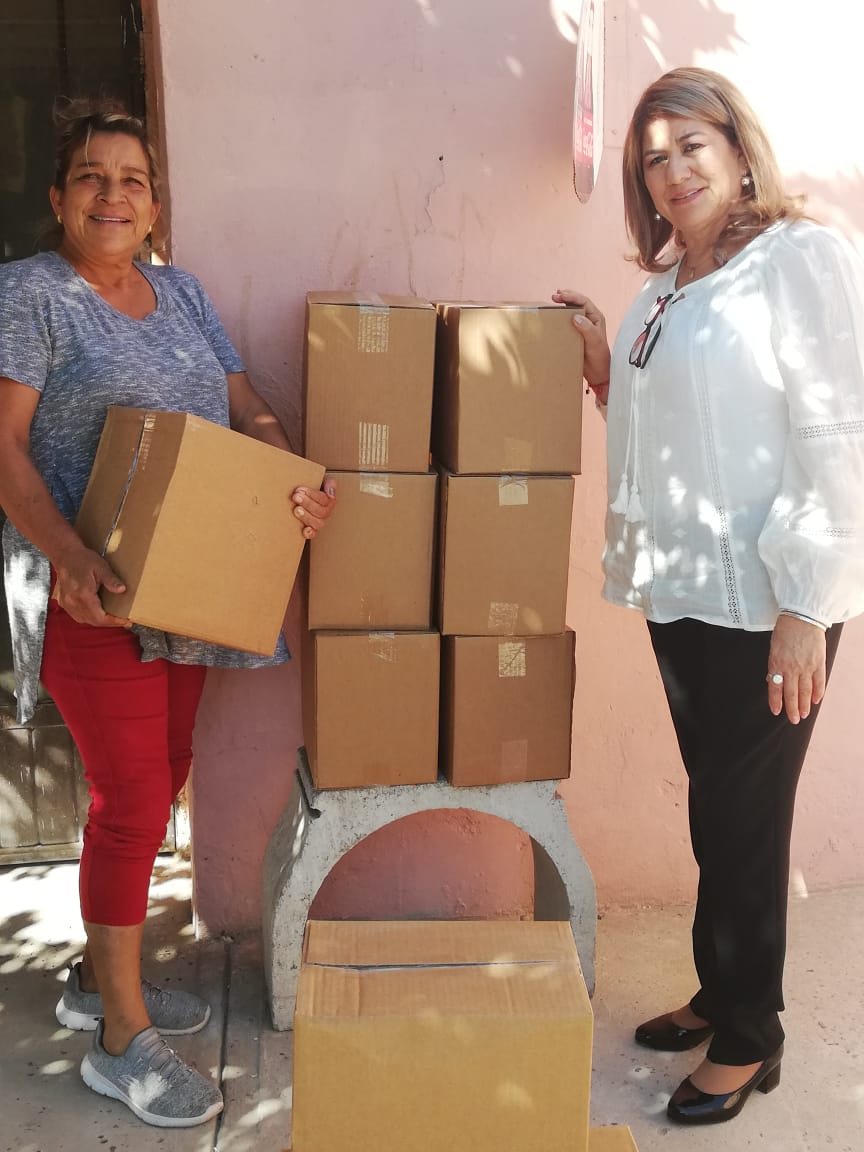 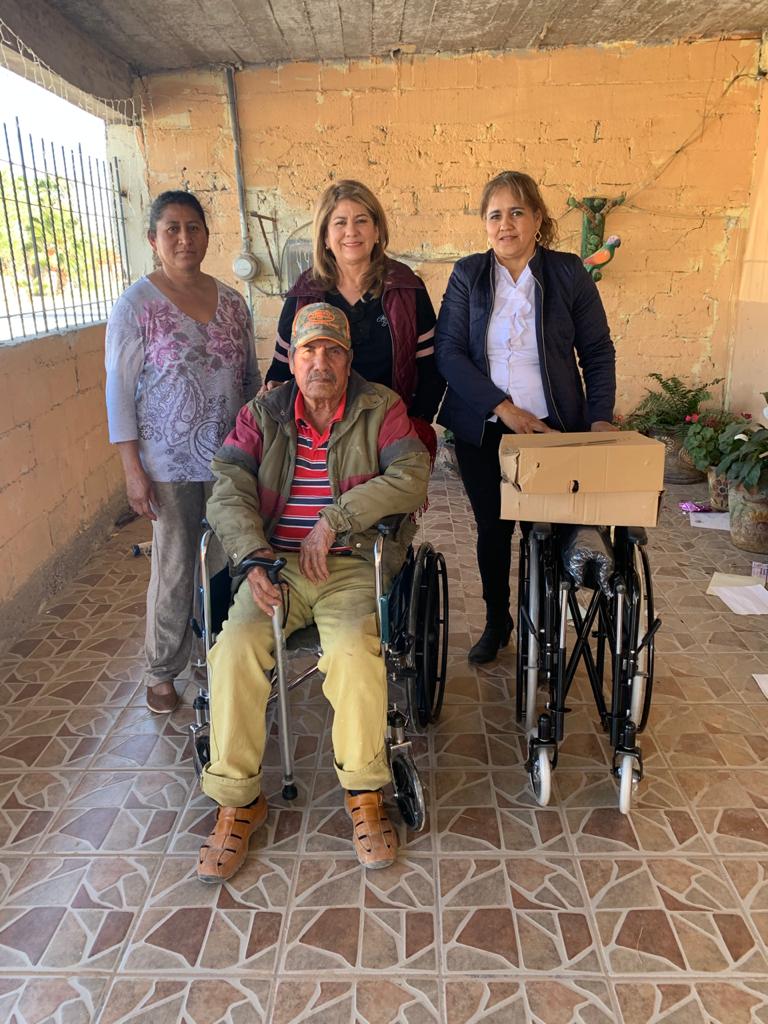 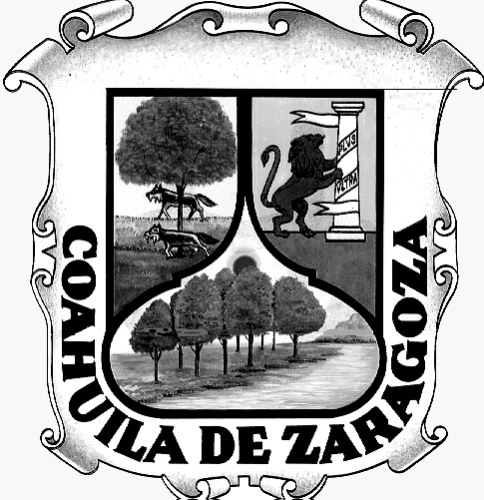 Congreso del Estado Independiente,Libre y Soberano de Coahuila de Zaragoza“2020, Año del Centenario Luctuoso de Venustiano Carranza, el Varón de Cuatro Ciénegas”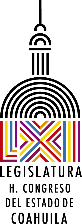 N.GESTORIA DEL MES DE ENERO1.-Se realizó el apoyo económico al C. EZEQUIEL PEREZ del Municipio de Viesca.2.-Se apoyó al Sr. MARCOS BERNAL con una silla de ruedas, del ejido Santo Niño Aguanaval, del Municipio de Matamoros.3.-Se hizo la entrega de 100 despensas, entre las familias del municipio de matamoros.4.-Se realizó la compra de medicamente del cuadro básico en beneficio de la señora Leticia Lozano, de la colonia Eulalio Gutiérrez de la ciudad de Matamoros Coahuila.5.-Se entregó 3 botes de 19 litros de pintura al jardín de niños General Francisco Villa del ejido el fénix, municipio de Matamoros Coahuila.6.-Se apoyó económicamente a la señora MARTHA HERNÁNDEZ del ejido los Ángeles Coahuila, para el trámite de actas de nacimiento.DIP. GRACIELA FERNÁNDEZ ALMARAZ RÚBRICADEL GRUPO PARLAMENTARIO “GRAL. ANDRÉS S. VIESCA”, DEL PARTIDO REVOLUCIONARIO INSTITUCIONAL.